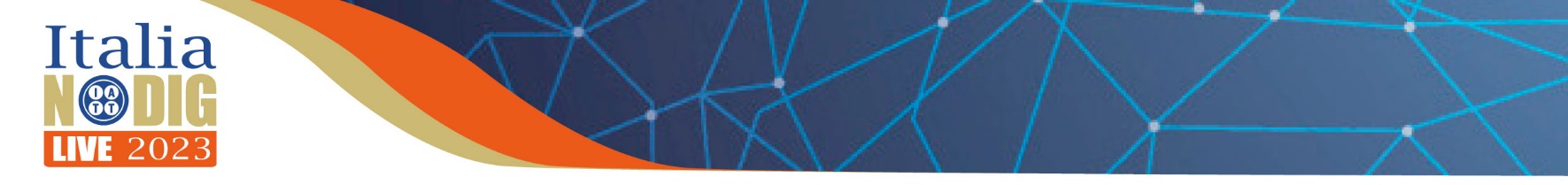 MODULO DI ISCRIZIONEIndustry session Benassi Srl Riabilitazione senza scavo con tecnologia CIPP di condotte in pressione e a gravità, focus su ambiti applicativi in stabilimenti industriali26 maggio 2023 Parco Esposizioni Novegro (Milano) Sala B – ore 11:30Si prega di dare conferma entro il 25 maggio p.v. inviando il presente modulo per email a iatt@iatt.infoNome ......................................................................................................................................Cognome...........................................................................................................................Azienda / Ente...............................................................................................................Telefono................................................................................................................................e-mail.....................................................................................................................................Data.......................................         Firma...................................................................Per il riconoscimento dei CFP (ingegneri e geologi),  compilare i seguenti campi:Ordine di appartenenza ………………………………..	                     Provincia ……………………………………………		N° iscrizione Albo ……………………………..                                     Codice Fiscale ………………………………………………Esprimo il consenso esplicito per l’invio di comunicazioni da parte di IATT. Finalità descritta al punto 2.2 dell’Informativa ex art. 13 e 14 del Reg.Gen. sulla Protezione dei Dati 2016/679 e al dlgs 196/2003 e smi, presente sul nostro sito Privacy Polic	Per informazioni rivolgersi alla Segreteria Organizzativa IATTTel: 0639721997 email: iatt@iatt.info	